Комитет по программе и бюджетуДвадцать шестая сессияЖенева, 10–14 июля 2017 г.перечень решений, принятых комитетом по программе и бюджетуДокумент подготовлен СекретариатомОткрытие сессииПринятие повестки днядокумент WO/PBC/26/1Комитет по программе и бюджету (КПБ) принял повестку дня (документ WO/PBC/26/1).ОТЧЕТ О РЕАЛИЗАЦИИ ПРОГРАММЫ ЗА 2016 Г.документ WO/PBC/26/2Комитет по программе и бюджету (КПБ), рассмотрев Отчет о реализации Программы (ОРП) за 2016 г. (документ WO/PBC/26/2) и подтвердив, что этот документ по сути является самооценкой Секретариата, рекомендовал Ассамблеям ВОИС признать вклад программ за 2016 г. в работу по достижению ожидаемых результатов.ФИНАНСОВОЕ ПОЛОЖЕНИЕ ПО СОСТОЯНИЮ НА КОНЕЦ 2016 Г.: ПРЕДВАРИТЕЛЬНЫЕ РЕЗУЛЬТАТЫдокумент WO/PBC/26/INF.1ПРОЕКТ ПРЕДЛАГАЕМЫХ ПРОГРАММЫ И БЮДЖЕТА НА ДВУХЛЕТНИЙ ПЕРИОД 2018-2019 ГГ.документы WO/PBC/26/3 и WO/PBC/26/9Комитет по программе и бюджету, завершив первое комплексное рассмотрение в разбивке по стратегическим целям проекта предлагаемых Программы и бюджета на двухлетний период 2018-2019 гг. (документ WO/PBC/26/3):согласился с предложенными государствами-членами изменениями к описаниям программ, в том числе к схемам результатов в программах 3, 4, 5, 8, 13 и 30;поручил Секретариату выпустить к следующей сессии КПБ пересмотренный вариант проекта предлагаемых Программы и бюджета на двухлетний период 2018-2019 гг., основанный на (i) данных о расходах на персонал в свете решения КМГС и результатов консультаций в Вене между базирующимися в Женеве организациями и КМГС.  В этой связи КПБ принял к сведению разъяснения юрисконсульта ВОИС;принял к сведению, в частности, нерешенные вопросы, связанные со следующими программами, для их дальнейшего рассмотрения на предстоящей сессии Комитета по программе и бюджету:ключевые показатели результативности в программе 15;  иописание и показатели результативности в программах 9, 10, 20 и 32;принял к сведению, что перечисленные ниже вопросы, поднятые  при обсуждении, были переданы на рассмотрение 27-й сессии КПБ:уменьшение на 10 процентов величины единицы взносов;методика распределения по союзам, использовавшаяся при подготовке приложения III: Методология распределения доходов и расходов в разбивке по союзам на 2018-19 гг.;  и условия выделения финансирования для проведения дипломатических конференции в двухлетнем периоде 2018-2019 гг. Комитет по программе и бюджету, рассмотрев Генеральный план капитальных расходов на 2018-2027 гг. (документ WO/PBC/26/9): всесторонне обсудил и утвердил цели, ожидаемые результаты и определяющие факторы предусмотренных в Генеральном плане капитальных расходов на 2018-2019 гг. проектов капитальных вложений, связанных с ИКТ, охраной и безопасностью и помещениями, на общую сумму в 25,5 млн шв. франков; особо отметил важность проектов капитальных вложений, позволяющих ВОИС сохранять способность выполнять поставленные перед ней задачи;  и передал, в частности, вопрос о распределении по союзам предлагаемых проектов ГПКР на 2018-2019 гг. на рассмотрение 27-й сессии КПБ.ПОПРАВКИ К ПОЛИТИКЕ В ОТНОШЕНИИ ИНВЕСТИЦИЙдокумент WO/PBC/26/4 Rev.Комитет по программе и бюджету (КПБ) рекомендовал Ассамблеям ВОИС, в той мере, в какой это касается каждой из них, утвердить поправки к политике в отношении инвестиций (документ WO/PBC/26/4).ПРЕДЛАГАЕМЫЕ ПОПРАВКИ К ФИНАНСОВЫМ ПОЛОЖЕНИЯМ И ПРАВИЛАМ (ФПП), ВКЛЮЧАЯ ПОПРАВКИ К ОСНОВНЫМ ПРИНЦИПАМ ОСУЩЕСТВЛЕНИЯ ЗАКУПОЧНОЙ ДЕЯТЕЛЬНОСТИдокумент WO/PBC/26/5Комитет по программе и бюджету: рекомендовал Генеральной Ассамблее ВОИС утвердить положение 5.11 с поправками, приведенными в приложении I к документу WO/PBC/26/5; принял к сведению (i) поправки к финансовым правилам 105.12, 105.17, 105.18, 105.19, 105.26 и 105.27; (ii) исключение финансовых правил 105.13,105.16, 105.21 и 105.23; и (iii) включение предлагаемого нового правила 105.17bis согласно приложению I к документу WO/PBC/26/5; принял к сведению предложенные поправки к финансовым положениям и правилам, приведенные в приложении II к документу WO/PBC/26/5, и поручил Секретариату представить 27-й сессии КПБ пересмотренный проект этих поправок, приняв должным образом во внимание замечания и предложения, сделанные государствами-членами;  иобратился к Независимому консультативному комитету по надзору (НККН) с просьбой изучить поправки, упомянутые в пункте 3 выше, и представить 27-й сессии КПБ свое мнение по этим поправкам.ОБЯЗАТЕЛЬСТВА ПО МЕДИЦИНСКОМУ СТРАХОВАНИЮ ПОСЛЕ ПРЕКРАЩЕНИЯ СЛУЖБЫ (МСПС)документ WO/PBC/26/6Комитет по программе и бюджету (КПБ) поручил Секретариату подготовить для 27-й сессии КПБ презентацию об обязательствах ВОИС по МСПС, включив информацию о рассматриваемых ВОИС подходах к финансированию ее обязательств по МСПС, что должно способствовать дальнейшему обсуждению данного вопроса.КПБ рекомендовал Ассамблеям государств-членов ВОИС и союзов, каждой в той степени, в какой это ее касается, поручить Секретариату:продолжать участвовать в Рабочей группе по МСПС Сети по финансовым и бюджетным вопросам;  иотслеживать конкретные предложения, которые будут вынесены Генеральным секретарем на 73-й сессии Генеральной Ассамблеи Организации Объединенных Наций, и, опираясь на эти предложения, представить на рассмотрение КПБ на его 28-й сессии конкретные меры с учетом содержащейся в финансовых ведомостях обновленной информации об обязательствах ВОИС по МСПС и исходя из того, что ВОИС является одной из организаций общей системы  Организации Объединенных Наций. ВОПРОСЫ УПРАВЛЕНИЯдокументы WO/PBC/26/8 и10.Комитет по программе и бюджету (КПБ):принял к сведению статус организационно-правовой реформ, представленный в документе WO/PBC/26/8;призвал к продолжению информационно-разъяснительной работы среди государств-членов относительно процесса ратификации поправок 1999 и 2003 гг. к Конвенции ВОИС и другим договорам, административные функции в отношении которых выполняет ВОИС;  ипоручил Секретариату отчитаться на 28-й сессии КПБ о статусе поправок 1999 и 2003 гг.ОТКРЫТИЕ НОВЫХ ВНЕШНИХ БЮРО ВОИСдокументы WO/PBC/26/7 и A/56/15.Комитет по программе и бюджету (КПБ): (i)	заслушал презентации, посвященные новым предложениям об открытии внешних бюро в двухлетнем периоде 2018–2019 гг.;(ii)	повторно рассмотрел предложение, касающееся двухлетнего периода 2016–2017 гг.;  и(iii)	провел первоначальный обмен мнениями с целью принять решение о новых нераспределенных внешних бюро, которые должны быть созданы в двухлетних периодах 2016–2017 и 2018–2019 гг., и постановил продолжить обсуждения на 27-й сессии КПБ с целью вынести рекомендацию для Генеральной Ассамблеи 2017 г.ЗАКРЫТИЕ СЕССИИ[Конец документа]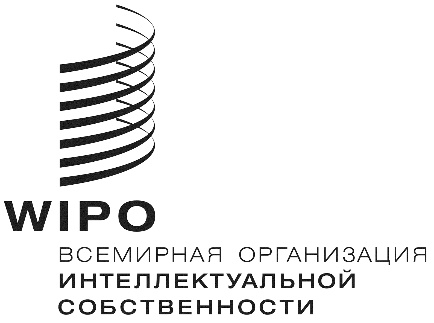 RWO/PBC/26/11WO/PBC/26/11WO/PBC/26/11оригинал: английский оригинал: английский оригинал: английский Дата: 28 июля 2017 г. Дата: 28 июля 2017 г. Дата: 28 июля 2017 г. 